Таблица для размещения на сайтах информацию№ФИО педагога/тех.персоналаНаименование организации, должностьФото3*4Нагрузка и расписание№ приказа и дата назначенияКакую категорию имеет, приказ № дата присвоения, наличие сертификатовСведения о перевдижении по образовательным учреждениям (приказ об увольнении №, дата, куда был трудоустроен)1Садуакасова Юлия НиколаевнаКГУ «ОСШ с.Заозерный», учитель казахского языка и литературы 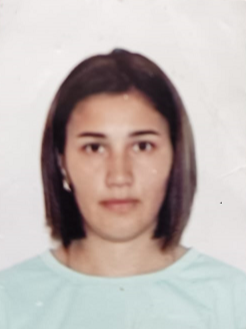 Учитель казахского языка и литературы – 21 час№ 47 от 06.09.2013г  Педагог-модератор, приказ №23 от 22.12.2020г.2Омарова Гайни КусаиновнаКГУ «ОСШ с.Заозерный», учитель русского языка и литературы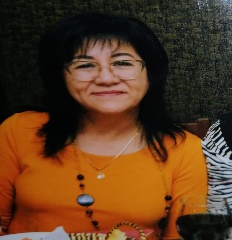 Учитель русского языка и литературы – 16 часов№11 от 01.09.2023г3Шаймерденова Иримжан АманжоловнаКГУ «ОСШ с.Заозерный», учитель английского языка 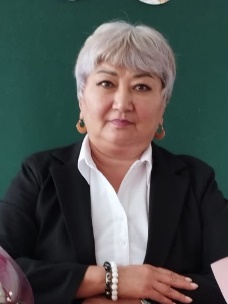 Учитель английского языка – 11 часов, учитель истории – 11 часов, глобальные компетенции – 2 часа№ 22 от 01.09.2016г  Педагог-эксперт, №06-05/93 от 09.08.2019г.4Самойлов Владимир ВикторовичКГУ «ОСШ с.Заозерный», учитель математики/учитель химии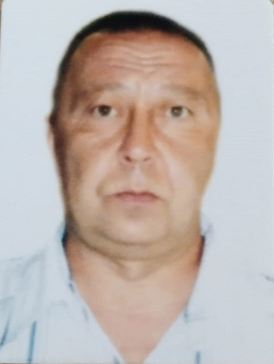 Учитель математики – 13 часов, учитель химии – 5 часов№ 15 от 04.09.2017г  Педагог-эксперт, №06-05/93 от 09.08.2019г. педагог-модератор, №23 от 22.12.2020г.5Рязанова Александра НиколаевнаКГУ «ОСШ с.Заозерный», учитель физической культуры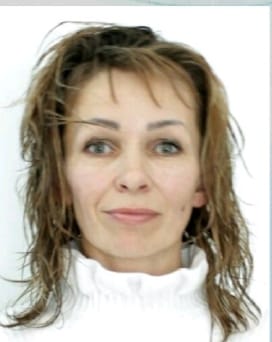 Учитель физической культуры – 18 часов№ 29/1 от 31.08.2013г  6Табакова Татьяна БорисовнаКГУ «ОСШ с.Заозерный», учитель музыки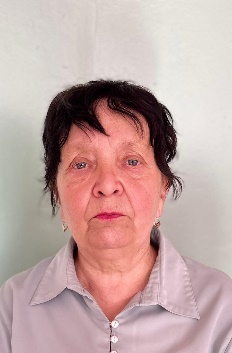 Учитель музыки – 6 часов, педагог-психолог(мини-центр) – 0,25, муз.руководитель – 0,25№ 08 от 01.09.20237Табаков Николай СтепановичКГУ «ОСШ с.Заозерный», учитель начальных классов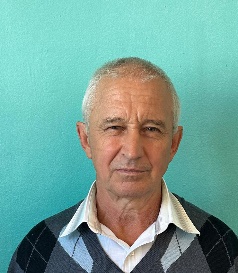 Учитель начальных классов – 6 часов, воспитатель мини-центра – 1 ставка№ 06 от 01.09.20238Набиева Жулдыз БулатовнаКГУ «ОСШ с.Заозерный», учитель начальных классов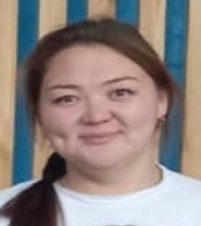 Учитель начальных классов – 16 часов№ 04 от 31.08.2018г  Педагог-модератор, №23 от 22.12.2020г.9Петрова Елена ЛеонидовнаКГУ «ОСШ с.Заозерный», учитель класса предшкольной подготовки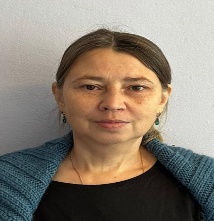 Учитель класса предшкольной подготовки - 20 часов№ 88 от 29.04.2017г  10Алиева Алсу РинатовнаКГУ «ОСШ с.Заозерный», учитель начальных классов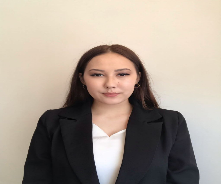 Учитель начальных классов – 16 часов№10 от 01.09.2023г11Давлеканова Альфира РуслановнаКГУ «ОСШ с.Заозерный», вожатая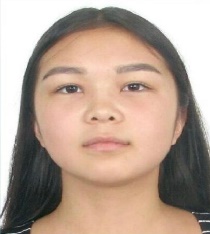 Вожатая+худ.рук. – 1 ставка№ 05 от 01.09.2023г